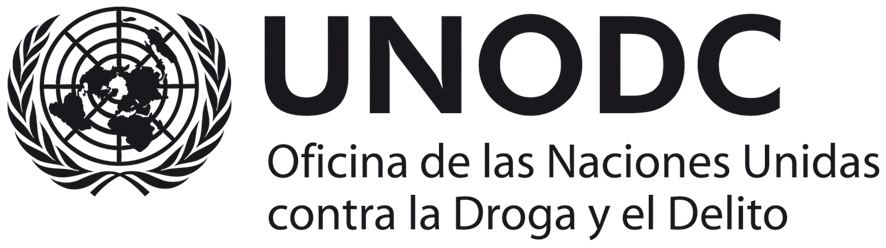 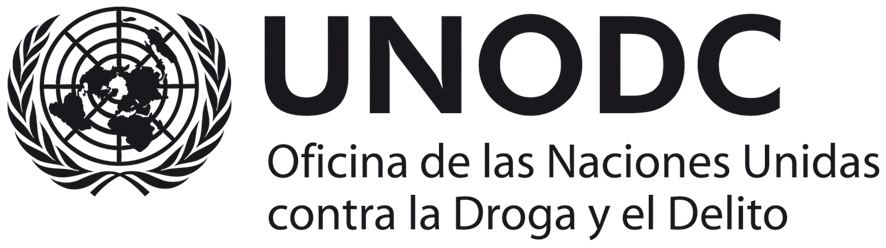 LISTA DE PRECIOS Y VALOR DE LA OFERTALos precios se mantendrán por un periodo de un (1)  añoNombre [indicar nombre completo de la persona que firma la oferta]En calidad de: [indicar el cargo de la persona que firma]Firma [firma de la persona cuyo nombre y cargo aparecen arriba indicados]El día [día] del mes [mes] de [año]. [Indicar fecha de firma de la oferta]Debidamente autorizado para firmar la oferta por y en nombre de [indicar nombre completo del licitante]TIEMPO DE ENTREGALIQUIDACIONTRAYECTOSTRAYECTOSTRAYECTOSTRAYECTOSTRAYECTOSTIEMPO DE ENTREGALIQUIDACIONNacionalZonalUrbanoT. EspecialAéreoNORMALSOBRENORMALKILO INICIALNORMALKILO ADICIONALHOY MISMOSOBREHOY MISMOKILO INICIALHOY MISMOKILO ADICIONAL